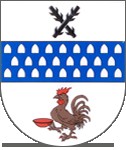  POZOR!!!!Změna termínu vývozu komunálního odpadu přes Velikonoce 
původní termín: 1.4.2024 pondělíNOVÝ TERMÍN: 30.3.2024 sobotaSvoz bude probíhat v ranních hodinách.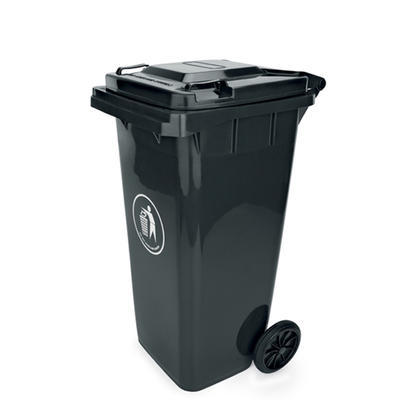 Děkujeme za pozornostObec Dolní Krupá